Brainstorm For Bees PortfolioCentral Problem: Do bees use the most efficient shape for their honeycombs?Efficiency is defined as creating the most volume with the least surface areaAnd fitting all the parts together without wasted space (Tesselation).Main Mathematical Ideas Formulas for finding: Volume, Area, Surface area, Perimeter, Pythagorean Theorem, Trigonometry (sine, cosine, tangent).  See "A Portfolio of Formulas" on the back page Efficiency: Creating the greatest space with the least materialsLargest area with smallest fence (Corral)Largest volume with smallest surface area (Cereal boxes)Tessellation: (fitting shapes together)A Portfolio of Formulas	Sketch	Shape	Formula	Explanation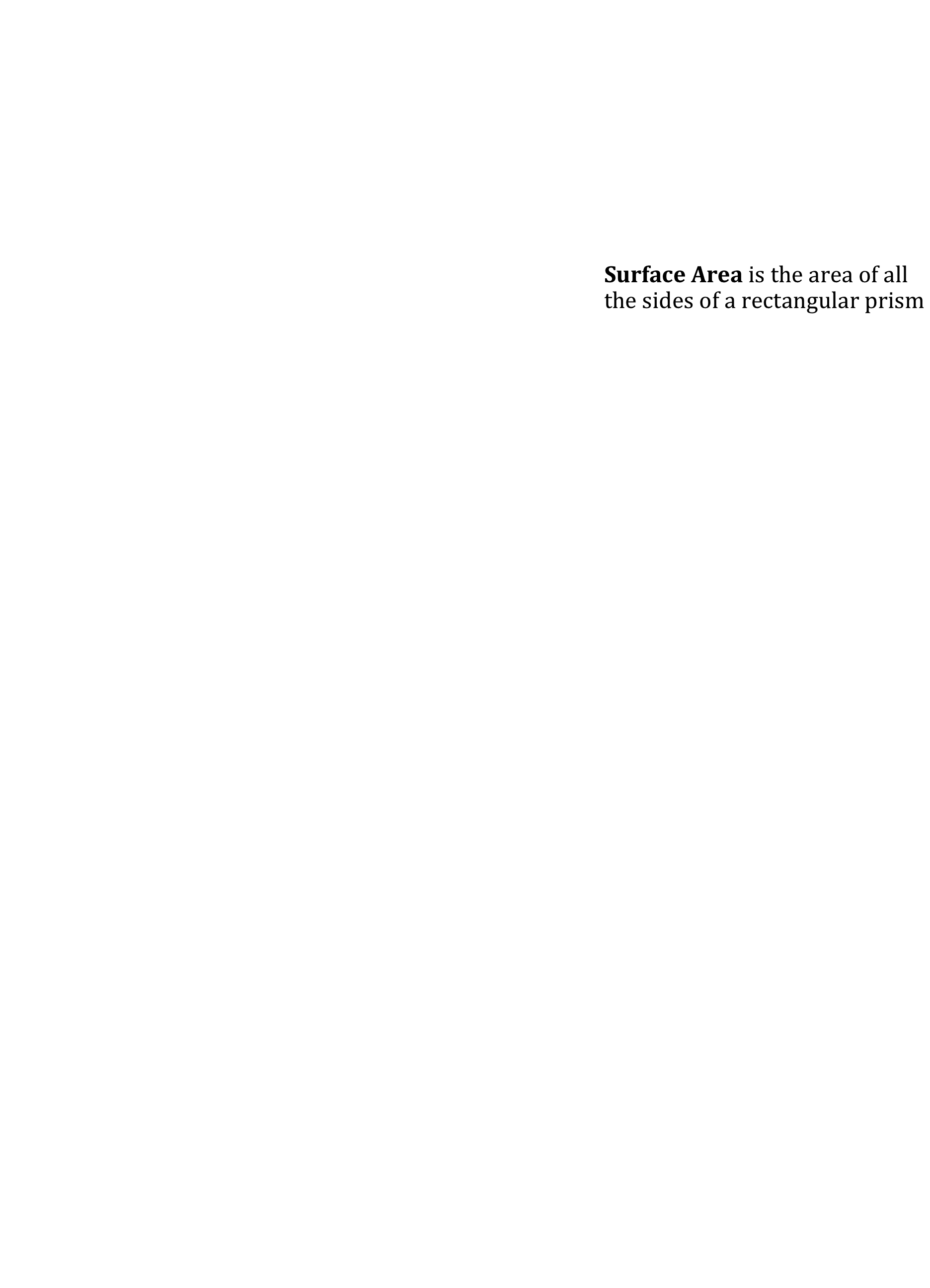 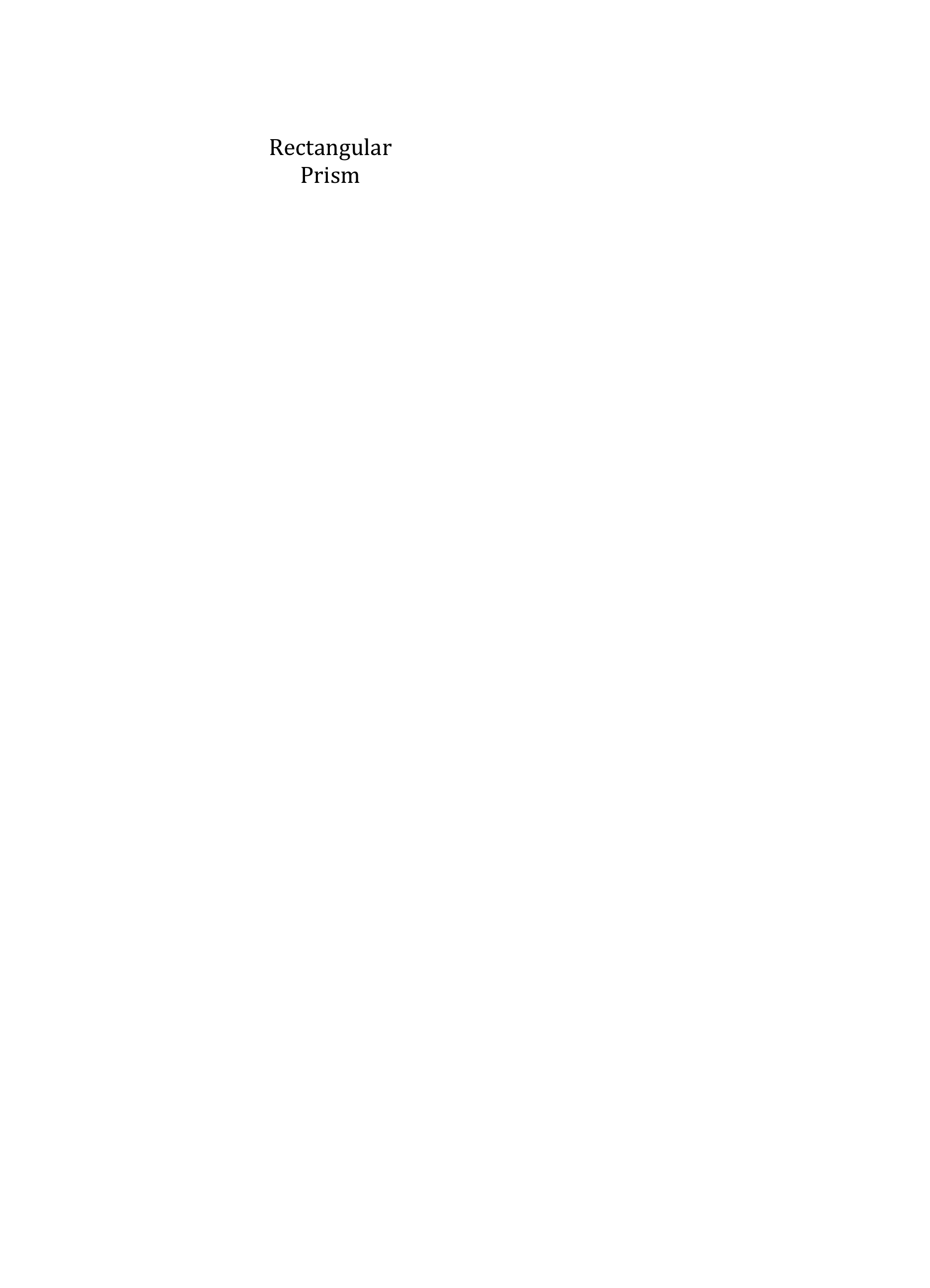 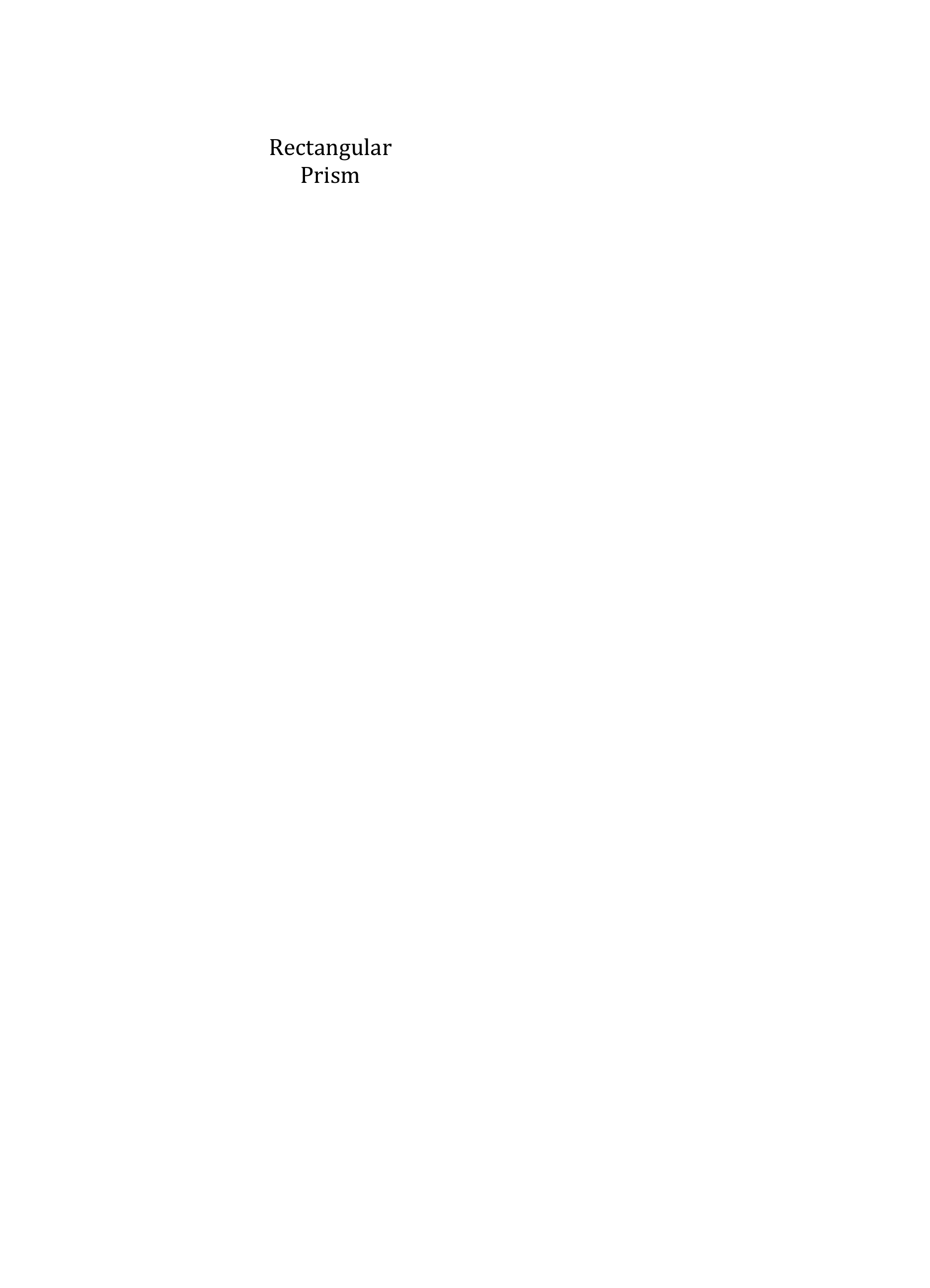 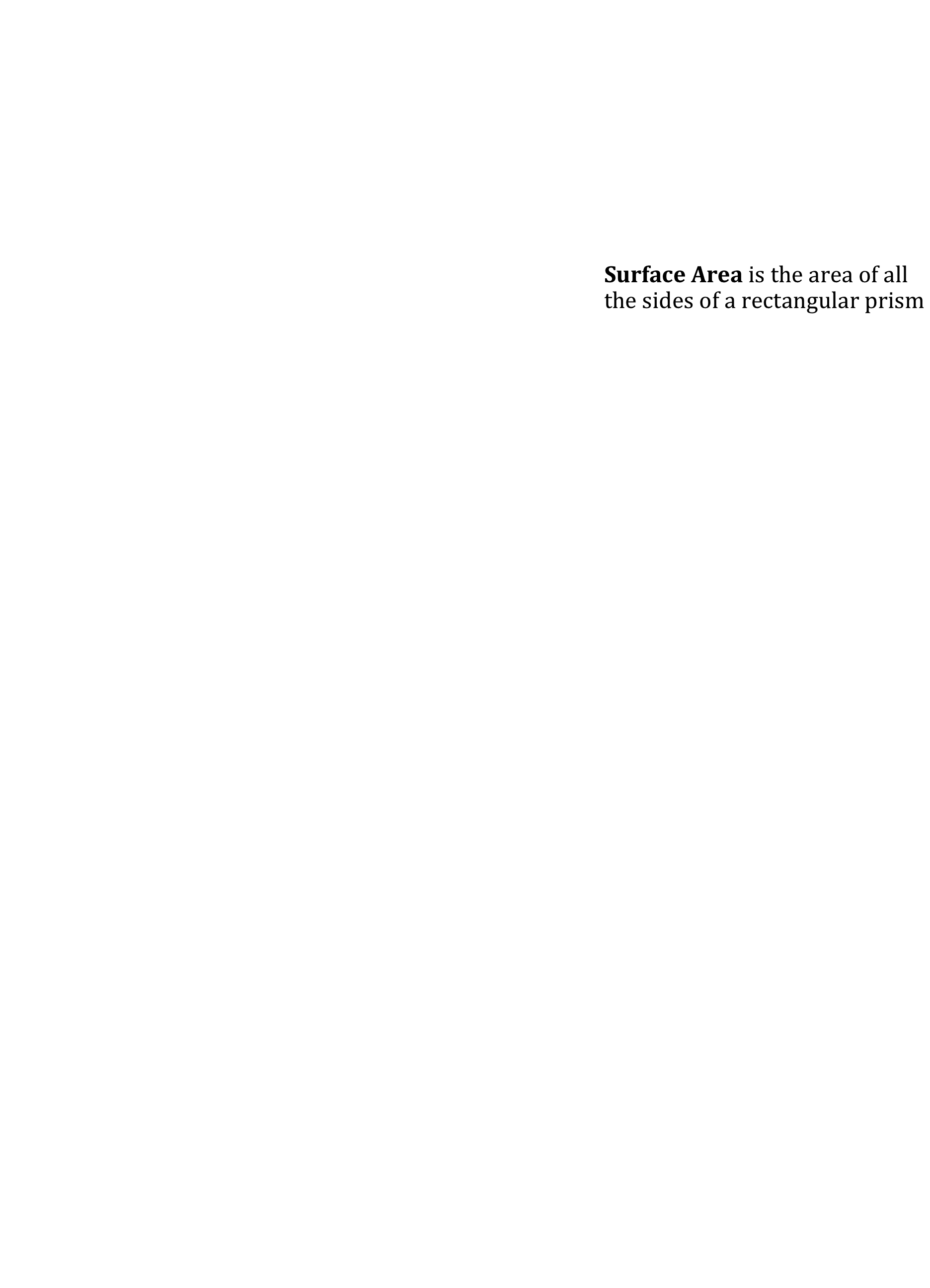 